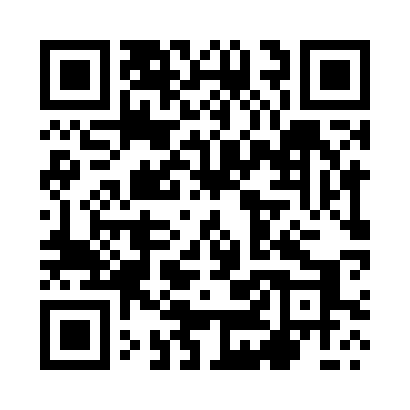 Prayer times for Jaworzno, PolandMon 1 Apr 2024 - Tue 30 Apr 2024High Latitude Method: Angle Based RulePrayer Calculation Method: Muslim World LeagueAsar Calculation Method: HanafiPrayer times provided by https://www.salahtimes.comDateDayFajrSunriseDhuhrAsrMaghribIsha1Mon4:236:2012:495:167:199:092Tue4:206:1812:495:187:209:113Wed4:186:1612:495:197:229:134Thu4:156:1412:485:207:249:155Fri4:126:1212:485:217:259:186Sat4:096:0912:485:227:279:207Sun4:066:0712:475:237:299:228Mon4:036:0512:475:257:309:249Tue4:016:0312:475:267:329:2610Wed3:586:0112:475:277:349:2911Thu3:555:5812:465:287:359:3112Fri3:525:5612:465:297:379:3313Sat3:495:5412:465:307:399:3614Sun3:465:5212:465:317:409:3815Mon3:435:5012:455:327:429:4116Tue3:405:4812:455:347:439:4317Wed3:375:4612:455:357:459:4618Thu3:345:4412:455:367:479:4819Fri3:315:4212:445:377:489:5120Sat3:285:3912:445:387:509:5321Sun3:245:3712:445:397:529:5622Mon3:215:3512:445:407:539:5823Tue3:185:3312:445:417:5510:0124Wed3:155:3112:435:427:5610:0425Thu3:125:2912:435:437:5810:0626Fri3:085:2712:435:448:0010:0927Sat3:055:2612:435:458:0110:1228Sun3:025:2412:435:468:0310:1529Mon2:595:2212:435:478:0510:1830Tue2:555:2012:435:488:0610:21